Do wszystkich zainteresowanychDotyczy: postępowania prowadzonego w trybie podstawowym nr ZP-14/2022 pt: „Zimowe utrzymanie dróg powiatowych położonych na terenie Powiatu Warszawskiego Zachodniego w sezonie zimowym 2022/2023” Działając zgodnie z art. 222 ust. 5 ustawy Prawo zamówień publicznych (Dz. U. z 2021 r. poz. 1129 ze. zm.)  Zamawiający informuje, że w postępowaniu otworzono następujące oferty:Część I Rejon ICzęść II Rejon IIe-mail: sekretariat@zdp.pwz.ple-mail: sekretariat@zdp.pwz.plwww.zdp.pwz.plwww.zdp.pwz.pl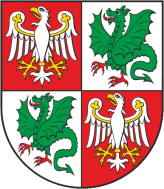 Powiat Warszawski Zachodni, Zarząd Dróg Powiatowych                                                                                          05-850 Ożarów Mazowiecki, ul. Poznańska 300Powiat Warszawski Zachodni, Zarząd Dróg Powiatowych                                                                                          05-850 Ożarów Mazowiecki, ul. Poznańska 300Powiat Warszawski Zachodni, Zarząd Dróg Powiatowych                                                                                          05-850 Ożarów Mazowiecki, ul. Poznańska 300Powiat Warszawski Zachodni, Zarząd Dróg Powiatowych                                                                                          05-850 Ożarów Mazowiecki, ul. Poznańska 300Tel./Fax    (+22) 722-13-80           Tel..            (+22) 722-11-81REGON 014900974NIP 527-218-53-41Konto nr 43 1090 1056 0000 0001 4916 5871SANTANDER BANK Konto nr 43 1090 1056 0000 0001 4916 5871SANTANDER BANK Wasz znak:Nasz znak:                                      Nr pisma:ZP-14/2022Data:21.10.2022 r.Numer OfertyFirma wykonawcyCenaczas rozpoczęcia wykonywania usługi liczony od chwili zgłoszenia1.PHU Dark Drożyńscy Spółka Cywilna Gawartowa Wola 7 05-085 Kampinosośnieżanie jezdni na całej szerokości 120,96 zł brutto/km Odśnieżanie drogi na całej szerokości łącznie z zatokami autobusowymi wraz z zwalczaniem śliskości drogowej mieszanką soli z piaskiem 540,00 zł brutto/kmOdśnieżanie drogi na całej szerokości łącznie z zatokami autobusowymi wraz z zwalczaniem śliskości drogowej samą solą 637,20 zł brutto/kmzwalczanie śliskości mieszanką soli z piaskiem 534,60 zł brutto/km zwalczanie śliskości samą solą 550,80 zł brutto/km odśnieżanie interwencyjne  226,80 zł brutto/godz. 30 minNumer OfertyFirma wykonawcyCenaczas rozpoczęcia wykonywania usługi liczony od chwili zgłoszenia1.Grabowski Krzysztof Kaszmirów 41 96 – 500 Sochaczewośnieżanie jezdni na całej szerokości 115,00 zł brutto/km Odśnieżanie drogi na całej szerokości łącznie z zatokami autobusowymi wraz z zwalczaniem śliskości drogowej mieszanką soli z piaskiem 535,00 zł brutto/kmOdśnieżanie drogi na całej szerokości łącznie z zatokami autobusowymi wraz z zwalczaniem śliskości drogowej samą solą 640,00 zł brutto/kmzwalczanie śliskości mieszanką soli z piaskiem 480,00 zł brutto/km zwalczanie śliskości samą solą 560,00 zł brutto/km odśnieżanie interwencyjne  210,00 zł brutto/godz. 30  min